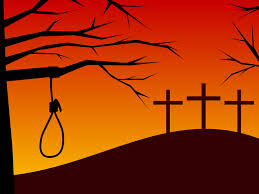 Getting More from the Message – Matthew 27:1-10Community Group Questions – Week of November 17, 2019Getting Started: Read this week’s passage out loud & pray the Holy Spirit will help you understand.  Ice Breaker: In our day and age, why must we pay careful attention to people who talk about suicide? _____________________________________________________________________The religious leaders didn’t want to even consider the truth about Jesus. What are some reasons people you know don’t want to even consider the truth about Jesus? ______________________________________________________________________________________________________________________________________ Why is it important we are attentive to the spiritual needs of one another in our group? If people are sporadic in group attendance or don’t join a group, where do they normally look for help?______________________________________________________________________________________________________________________________________The religious leaders were charged with ministering to hurting people like Judas, but did not care or seem to have the time. What are some things everyone in our church can do to help free up our pastors to have more time for the complex and often crushing needs of people? ______________________________________________________________________________________________________________________________________Why is it important we realize that most people will at some point in their lives lose touch with reality? What are some things we can say and do if that happens to someone we know? What would be some things we should avoid? ______________________________________________________________________________________________________________________________________How can seeing God accomplishing His plans in the midst of human sin help grow our faith?___________________________________________________________________Why is it important we understand that on the cross, Jesus carried all our guilt and shame? ______________________________________________________________________________________________________________________________________How would you describe the difference between regret and repentance? How does someone repent and believe? Why is it important we tell people that Jesus said we had to do that? ______________________________________________________________________________________________________________________________________Was there anything you wanted to ask or say to the group this week?  ___________________________________________________________________Was there anything specific you think God wanted you to take away or change from this passage?     ___________________________________________________________________How can we pray for you in regards to what we studied this week? Other prayer requests are fine, but we are also looking for a specific prayer request for you in regards to this week’s passage. ______________________________________________________________________________